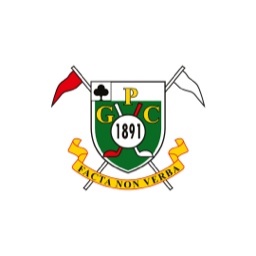 Painswick Golf ClubGents Seniors Pairs OpenWednesday 24th May 2023FORMAT  Teams of two players aged 55 & over – best score to count.  Maximum playing handicap of 28 after 10% reduction although anyone over this is eligible to play off 28. Prizes for 1st, 2nd, 3rd, 4th & 5th places + 3 nearest the pin prizes & straightest drive.  Free entry for 2’s, complimentary water & biscuit.  £100 pot to be shared by anyone lucky enough to get a hole-in-one on any of the 7 par 3’s.  ENTRY FEE Visitors £22 & members £12 which includes coffee & tea on arrival, 2’s & £3 voucher towards food. CONDITIONS Decisions by the Competition Committee will be final in all matters.Places will be issued on a first come first served basis (we were over-subscribed in 2022 so an early application is recommended). Substitutes and refunds will be allowed if unable to play with 48 hours’ notice. ENTRY FORMFirst Pair:						Second Pair (if applicable):						PREFERRED START TIMEOur preferred start time is: Morning / Around lunch time / Afternoon (Please delete as necessary)CONTACT DETAILS (for acknowledgement & tee times)RETURN OF ENTRY FORMSPlease return completed form to: philip.jennings@btinternet.comor  Seniors Open Secretary, Painswick Golf Club, Golf Club Road, Painswick.  GL6 6TL PAYMENTPlease make payment by bank transfer to:Painswick Golf Club Seniors SectionSort code:	30-98-29A/C No:	00002509Reference:	SO [add surname of player 1]orEnclose a cheque with your postal entry made payable to ‘Painswick Golf Club Seniors Section’.NameCDH No.WHS H’capClubNamee-mailTelephone no.